
       联系电话：010-88686367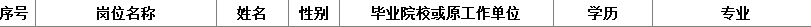 1信息安全技术研发岗杨安男中国科学院大学博士研究生信息安全2信息安全技术研发岗孙岩男北京科技大学博士研究生通信与信息系统3信息安全技术研发岗曹禺男北京邮电大学硕士研究生信息安全4信息安全技术研发岗周瑞坤男北京化工大学硕士研究生控制工程5信息安全技术研发岗刘志尧男北京邮电大学硕士研究生电子科学与技术6信息安全技术研发岗张东红男中国科学院大学硕士研究生软件工程7信息安全监测预警岗余章馗男中国人民大学硕士研究生情报学8信息安全态势研究岗张晓帆男北京化工大学硕士研究生动力工程及工程热物理9信息安全态势研究岗李丹丹女东南大学硕士研究生国际经济与贸易10保障技术研究岗陈雪鸿女国家能源局信息中心硕士研究生应用密码学11检测评估岗郝鹏男工信部电子第五研究所博士研究生机械物理工学12监测预警岗魏娜女清华大学博士研究生公共管理13信息化研究岗马振涛男北京化工大学硕士研究生机械工程14信息化研究岗卢思超男北京交通大学博士研究生系统工程15信息化研究岗王瓅男清华大学博士研究生控制科学与工程16信息化研究岗邓昌义男中国科学院大学博士研究生计算机应用技术17信息化标准研究岗左越女中国电子技术标准化研究院硕士研究生国际关系18平台开发运维岗祝托女北京邮电大学硕士研究生电子科学与技术19平台开发运维岗夏超男中国科学院大学博士研究生计算机应用技术20平台开发运维岗何冬昕男北方工业大学大学本科计算机科学与技术21技术经济与政策研究岗于彬女中国财政科学研究院硕士研究生财政学22人工智能及大数据研究岗王淼女北京大学博士研究生企业管理23人工智能及大数据研究岗徐智乔男北京邮电大学大学本科物联网工程24人工智能产业研究岗杨柳女中国铁路北京局集团有限公司硕士研究生通信与信息系统25军事电子研究岗丁旭冉男北京理工大学博士研究生兵器科学与技术26软件研发岗王思檬女北京林业大学硕士研究生计算机软件与理论27鉴定辅助人于秀娟女北京慧点科技有限公司硕士研究生机械电子工程28知识产权咨询岗谭相男中国人民大学硕士研究生法律29电子数据鉴定岗胡圣红女北京语言大学硕士研究生软件工程